Wiedeński kontrakt APS SABiałostocka spółka Automatyka Pomiary Sterowanie SA będzie współpracowała z koncernem STRABAG ENERGY TECHNOLOGIES GmbH z Wiednia przy budowie instalacji katalitycznej redukcji tlenków azotu w Elektrociepłowni Białystok.To druga istotna umowa zawarta w tym roku przez APS SA, a jej wartość szacowana jest na około 4 mln zł. W ramach proekologicznej inwestycji realizowanej dla ECB przez konsorcjum Strabag sp. z o.o. i Strabag Energy Technologies, białostocka firma wykona zadanie: budowa układów elektrycznych i automatyki instalacji katalitycznej redukcji tlenków azotu dla kotłów K7 i K8.- Dobra sława o jakości naszych prac dotarła do Strabag Energy Technologies GmbH w Wiedniu - partnera konsorcjum, któremu w ramach przetargu sektorowego Elektrociepłownia Białystok S.A. powierzyła wykonanie instalacji katalitycznej redukcji tlenków azotu – mówi Bogusław Łącki, prezes APS SA. - Ale referencje to tylko dobry początek – ten kontrakt pozyskaliśmy w wyniku długotrwałych negocjacji, w końcowej fazie toczonych w Wiedniu. Nasz zleceniodawca jest właścicielem technologii instalacji redukcji tlenków azotu i zastrzegł w umowie zakaz przekazywania informacji na jej temat. Przedmiotem kontraktu są prace, w których APS SA się specjalizuje, tj. układy automatyki, elektryki, systemy sterowania i nadzoru. Mamy nadzieję, że dobrze wykonane dzieło pozwoli na dalszą współpracę z tym zleceniodawcą na innych obiektach energetycznych.Na wykonanie zadania APS SA ma rok. Zdaniem zarządu spółki jest to znacząca dla firmy umowa, realizowana dla wymagającego klienta, obejmująca pełne spektrum działalności gospodarczej spółki.Dobrą sławę APS SA potwierdzają wyniki niezależnych rankingów – spółka znalazła się w gronie Efektywnych Firm 2013 w konkursie, zorganizowanym przez redakcję Magazynu Przedsiębiorców „Europejska Firma. Tytuł uzyskały te firmy, których średnia efektywność w latach 2011-2012 wyniosła więcej niż 5 proc., i które w latach 2011 -2012 miały każdego roku przynajmniej pół miliona zł przychodów, wykazywały zysk netto, a wartość ich kapitału była dodatnia. APS SA ze średnią efektywnością 6,6 proc. znalazła się w gronie laureatów konkursu. Wcześniej zyskała też tytuł Geparda Biznesu 2013, w konkursie tej samej redakcji, promującym najbardziej dynamiczne firmy.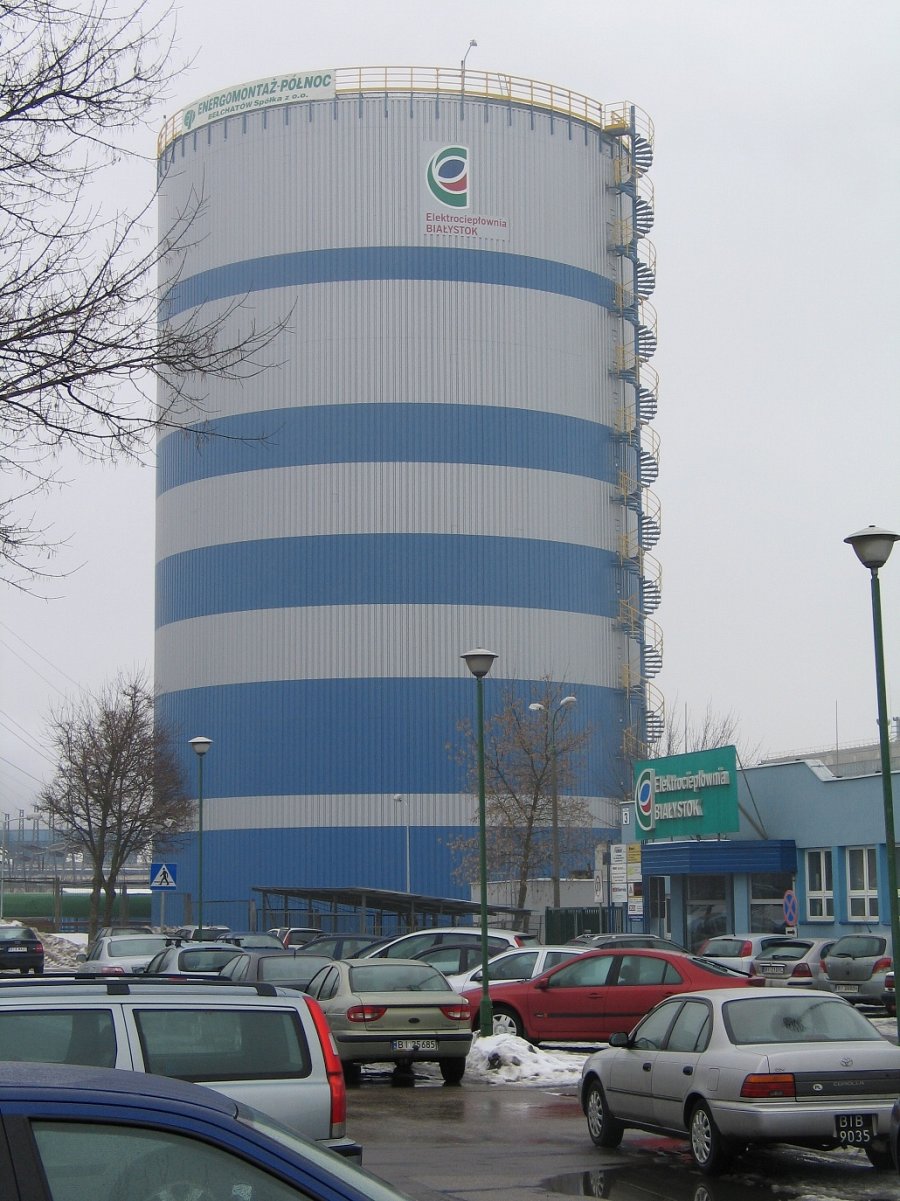 